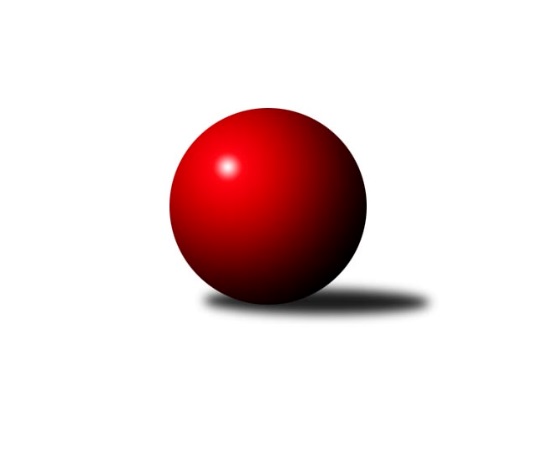 Č.16Ročník 2011/2012	24.3.2012Nejlepšího výkonu v tomto kole: 1639 dosáhlo družstvo: HKK Olomouc ˝B˝3. KLZ B 2011/2012Výsledky 16. kolaSouhrnný přehled výsledků:TJ Odry ˝A˝	- TJ Nový Jičín˝C˝	5:1	1634:1465	6.0:2.0	24.3.KK Vyškov˝B˝	- TJ ČKD Blansko˝B˝	2:4	1595:1611	3.0:5.0	24.3.HKK Olomouc ˝B˝	- KK Mor.Slávia Brno	5:1	1639:1592	4.0:4.0	24.3.Tabulka družstev:	1.	HKK Olomouc ˝B˝	13	12	0	1	60.0 : 18.0 	65.0 : 39.0 	 1661	24	2.	KK Mor.Slávia Brno	13	8	1	4	47.5 : 30.5 	59.5 : 44.5 	 1643	17	3.	TJ Jiskra Otrokovice	12	7	2	3	45.0 : 27.0 	61.0 : 35.0 	 1676	16	4.	TJ Odry ˝A˝	13	8	0	5	46.0 : 32.0 	57.5 : 46.5 	 1656	16	5.	KK Zábřeh ˝B˝	12	6	1	5	36.0 : 36.0 	50.0 : 46.0 	 1614	13	6.	TJ ČKD Blansko˝B˝	12	5	0	7	29.0 : 43.0 	41.5 : 54.5 	 1531	10	7.	TJ Nový Jičín˝C˝	12	2	0	10	15.5 : 56.5 	26.0 : 70.0 	 1432	4	8.	KK Vyškov˝B˝	13	0	0	13	21.0 : 57.0 	39.5 : 64.5 	 1593	0Podrobné výsledky kola:	 TJ Odry ˝A˝	1634	5:1	1465	TJ Nový Jičín˝C˝	Lucie Kučáková	 	 187 	 182 		369 	 0:2 	 379 	 	192 	 187		Kateřina Radinová	Denisa Honzálková	 	 208 	 203 		411 	 2:0 	 393 	 	196 	 197		Jana Hrňová	Jana Frydrychová	 	 221 	 227 		448 	 2:0 	 365 	 	176 	 189		Šárka Pavlištíková	Věra Ovšáková	 	 198 	 208 		406 	 2:0 	 328 	 	177 	 151		Jana Hájkovározhodčí: Nejlepší výkon utkání: 448 - Jana Frydrychová	 KK Vyškov˝B˝	1595	2:4	1611	TJ ČKD Blansko˝B˝	Jitka Usnulová	 	 193 	 199 		392 	 0:2 	 419 	 	201 	 218		Zita Řehůřková	Běla Omastová	 	 210 	 229 		439 	 2:0 	 422 	 	205 	 217		Naděžda Musilová	Ludmila Tomiczková	 	 192 	 200 		392 	 0:2 	 406 	 	199 	 207		Nikola Slavíčková	Jana Nytrová	 	 207 	 165 		372 	 1:1 	 364 	 	164 	 200		Jindřiška Klimešovározhodčí: Nejlepší výkon utkání: 439 - Běla Omastová	 HKK Olomouc ˝B˝	1639	5:1	1592	KK Mor.Slávia Brno	Libuše Mrázová	 	 188 	 198 		386 	 0:2 	 400 	 	194 	 206		Romana Sedlářová	Eliška Dokoupilová	 	 210 	 211 		421 	 1:1 	 413 	 	211 	 202		Monika Rusňáková	Jaroslava Havranová	 	 209 	 201 		410 	 2:0 	 360 	 	173 	 187		Michaela Slavětínská	Hana Kropáčová	 	 213 	 209 		422 	 1:1 	 419 	 	207 	 212		Pavlína Březinovározhodčí: Nejlepší výkon utkání: 422 - Hana KropáčováPořadí jednotlivců:	jméno hráče	družstvo	celkem	plné	dorážka	chyby	poměr kuž.	Maximum	1.	Barbora Divílková  st.	TJ Jiskra Otrokovice	440.07	295.3	144.8	4.6	7/7	(472)	2.	Hana Kropáčová 	HKK Olomouc ˝B˝	432.14	288.8	143.3	3.8	7/7	(479)	3.	Jaroslava Havranová 	HKK Olomouc ˝B˝	425.08	283.3	141.8	2.4	7/7	(471)	4.	Stanislava Ovšáková 	TJ Odry ˝A˝	424.56	289.6	134.9	4.4	6/7	(468)	5.	Monika Rusňáková 	KK Mor.Slávia Brno	419.29	282.9	136.4	5.6	8/8	(473)	6.	Naděžda Musilová 	TJ ČKD Blansko˝B˝	418.29	282.4	135.9	5.1	7/7	(478)	7.	Martina Ančincová 	TJ Jiskra Otrokovice	418.11	285.2	132.9	5.1	7/7	(455)	8.	Romana Sedlářová 	KK Mor.Slávia Brno	416.98	285.1	131.9	4.2	8/8	(452)	9.	Denisa Honzálková 	TJ Odry ˝A˝	416.20	292.5	123.7	6.7	7/7	(452)	10.	Dana Bartolomeu 	TJ Jiskra Otrokovice	415.88	286.1	129.7	5.5	7/7	(443)	11.	Monika Anderová 	KK Vyškov˝B˝	413.94	289.3	124.6	7.9	7/8	(459)	12.	Eliška Dokoupilová 	HKK Olomouc ˝B˝	410.81	287.1	123.7	7.5	7/7	(441)	13.	Iveta Babincová 	TJ Odry ˝A˝	410.13	282.5	127.7	8.6	5/7	(442)	14.	Helena Sobčáková 	KK Zábřeh ˝B˝	409.21	287.7	121.5	7.5	6/7	(432)	15.	Kamila Chládková 	KK Zábřeh ˝B˝	408.88	284.9	124.0	6.6	7/7	(437)	16.	Zuzana Ančincová 	TJ Jiskra Otrokovice	406.83	280.6	126.2	8.7	7/7	(455)	17.	Běla Omastová 	KK Vyškov˝B˝	405.27	284.7	120.5	10.0	6/8	(442)	18.	Jana Frydrychová 	TJ Odry ˝A˝	403.89	288.2	115.7	8.5	7/7	(448)	19.	Michaela Slavětínská 	KK Mor.Slávia Brno	402.69	277.1	125.6	7.0	7/8	(466)	20.	Jana Hrňová 	TJ Nový Jičín˝C˝	402.52	278.9	123.6	8.0	6/7	(462)	21.	Libuše Mrázová 	HKK Olomouc ˝B˝	402.36	284.5	117.8	6.4	6/7	(429)	22.	Pavlína Březinová 	KK Mor.Slávia Brno	401.58	284.1	117.4	8.6	8/8	(438)	23.	Silvie Horňáková 	KK Zábřeh ˝B˝	397.21	271.6	125.6	6.9	7/7	(422)	24.	Zita Řehůřková 	TJ ČKD Blansko˝B˝	397.11	285.7	111.5	9.9	7/7	(419)	25.	Nikola Slavíčková 	TJ ČKD Blansko˝B˝	392.67	270.9	121.8	7.9	6/7	(429)	26.	Šárka Pavlištíková 	TJ Nový Jičín˝C˝	383.40	270.4	113.0	9.1	6/7	(423)	27.	Jitka Usnulová 	KK Vyškov˝B˝	379.64	274.6	105.0	10.9	7/8	(394)	28.	Jindřiška Klimešová 	TJ ČKD Blansko˝B˝	357.12	252.7	104.4	12.9	5/7	(389)	29.	Jana Hájková 	TJ Nový Jičín˝C˝	321.26	233.7	87.6	16.6	7/7	(366)	30.	Eva Birošíková 	TJ Nový Jičín˝C˝	302.07	227.7	74.3	20.6	5/7	(347)		Hana Jáňová 	KK Zábřeh ˝B˝	458.00	290.0	168.0	1.0	1/7	(458)		Jitka Žáčková 	KK Mor.Slávia Brno	450.50	299.5	151.0	3.5	2/8	(475)		Lucie Nevřivová 	TJ ČKD Blansko˝B˝	420.56	294.1	126.4	3.2	3/7	(436)		Věra Ovšáková 	TJ Odry ˝A˝	417.88	289.4	128.5	5.7	4/7	(450)		Jana Kurialová 	KK Vyškov˝B˝	414.00	274.0	140.0	2.0	1/8	(414)		Ludmila Tomiczková 	KK Vyškov˝B˝	407.50	285.2	122.3	9.8	2/8	(416)		Jana Kovářová 	KK Vyškov˝B˝	405.50	291.0	114.5	9.3	4/8	(445)		Marie Vojtková 	KK Zábřeh ˝B˝	401.25	279.5	121.8	6.0	4/7	(406)		Nikola Kunertová 	KK Zábřeh ˝B˝	400.17	286.3	113.8	11.3	3/7	(411)		Pavla Fialová 	KK Vyškov˝B˝	399.63	287.0	112.6	8.1	4/8	(416)		Tereza Tomášková 	KK Zábřeh ˝B˝	397.00	267.5	129.5	5.0	2/7	(409)		Kateřina Radinová 	TJ Nový Jičín˝C˝	391.92	282.0	109.9	9.0	4/7	(417)		Jana Vránková 	KK Mor.Slávia Brno	390.00	266.0	124.0	4.0	1/8	(390)		Marta Flídrová 	KK Zábřeh ˝B˝	388.00	275.3	112.8	11.5	2/7	(421)		Eva Telčerová 	TJ Nový Jičín˝C˝	379.00	267.0	112.0	7.0	1/7	(379)		Jana Nytrová 	KK Vyškov˝B˝	376.00	277.8	98.2	13.9	3/8	(398)		Lucie Kučáková 	TJ Odry ˝A˝	369.00	291.0	78.0	16.0	1/7	(369)		Věra Zmitková 	HKK Olomouc ˝B˝	363.33	270.0	93.3	10.7	1/7	(378)		Ludmila Galiová 	TJ Nový Jičín˝C˝	332.00	263.0	69.0	22.0	1/7	(332)Sportovně technické informace:Starty náhradníků:registrační číslo	jméno a příjmení 	datum startu 	družstvo	číslo startu
Hráči dopsaní na soupisku:registrační číslo	jméno a příjmení 	datum startu 	družstvo	Program dalšího kola:17. kolo31.3.2012	so	10:00	TJ Nový Jičín˝C˝ - TJ Jiskra Otrokovice	31.3.2012	so	13:00	TJ ČKD Blansko˝B˝ - HKK Olomouc ˝B˝	31.3.2012	so	14:00	KK Mor.Slávia Brno - KK Zábřeh ˝B˝	Nejlepší šestka kola - absolutněNejlepší šestka kola - absolutněNejlepší šestka kola - absolutněNejlepší šestka kola - absolutněNejlepší šestka kola - dle průměru kuželenNejlepší šestka kola - dle průměru kuželenNejlepší šestka kola - dle průměru kuželenNejlepší šestka kola - dle průměru kuželenNejlepší šestka kola - dle průměru kuželenPočetJménoNázev týmuVýkonPočetJménoNázev týmuPrůměr (%)Výkon2xJana FrydrychováOptimit Odry4482xJana FrydrychováOptimit Odry1104483xBěla OmastováVyškov B4392xBěla OmastováVyškov B107.254395xNaděžda MusilováBlansko B4228xHana KropáčováOlomouc B105.324229xHana KropáčováOlomouc B4226xEliška DokoupilováOlomouc B105.074213xEliška DokoupilováOlomouc B4212xPavlína BřezinováMS Brno104.574192xPavlína BřezinováMS Brno4195xNaděžda MusilováBlansko B103.09422